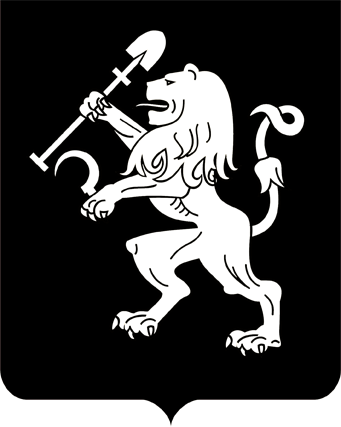 АДМИНИСТРАЦИЯ ГОРОДА КРАСНОЯРСКАРАСПОРЯЖЕНИЕО сносе самовольной постройки(ул. Космонавтов – проезд Связистов) В соответствии с пунктом 4 статьи 222 Гражданского кодекса Российской Федерации, статьей 55.32 Градостроительного кодекса Рос-сийской Федерации, статьей 16 Федерального закона от 06.10.2003               № 131-ФЗ «Об общих принципах организации местного самоуправления в Российской Федерации», руководствуясь статьями 45, 58, 59 Устава города Красноярска, распоряжением Главы города от 22.12.2006 № 270-р, распоряжением администрации города от 22.02.2024 № 43-рв:1. Осуществить снос объекта незавершенного строительства – бетонного фундамента площадью застройки 91,2 кв. м, расположенного  на земельном участке с кадастровым номером 24:50:0400386:2959                по адресу: г. Красноярск, Советский район, ул. Космонавтов – проезд Связистов, в соответствии с каталогом координат характерных точек внешнего контура самовольной постройки согласно приложению.2. В течение семи рабочих дней с даты принятия настоящего распоряжения:департаменту информационной политики администрации города опубликовать сообщение в газете «Городские новости» о планируемом сносе самовольной постройки, указанной в пункте 1 настоящего распоряжения;департаменту градостроительства администрации города разместить на официальном сайте администрации города в информационно-телекоммуникационной сети Интернет сообщение о планируемом сносе самовольной постройки, указанной в пункте 1 настоящего распоря-жения;муниципальному казенному учреждению города Красноярска «Управление капитального строительства» обеспечить размещение                 сообщения о планируемом сносе самовольной постройки, указанной               в пункте 1 настоящего распоряжения, на информационном щите в границах земельного участка, на котором она расположена.3. Муниципальному казенному учреждению города Красноярска «Управление капитального строительства» по истечении двух месяцев со дня размещения на официальном сайте администрации города в информационно-телекоммуникационной сети Интернет сообщения                  о планируемом сносе самовольной постройки организовать в течение шести месяцев снос самовольной постройки, указанной в пункте 1 настоящего распоряжения.4. Настоящее распоряжение опубликовать в газете «Городские новости» и разместить на официальном сайте администрации города.Исполняющий обязанностизаместителя Главы города –руководителя департамента  градостроительства					                        С.А. Шикунов02.05.2024№ 79-арх